Об объявлении конкурса на замещение вакантной должностигосударственной гражданской службы Российской ФедерацииВ соответствии с Федеральным законом от 27.07.2004 года № 79-ФЗ «О государственной гражданской службе Российской Федерации», Указом Президента Российской Федерации от 01.02.2005 года № 112 «О конкурсе на замещение вакантной должности государственной гражданской службы Российской Федерации», п р и к а з ы в а ю:1. Объявить конкурс на замещение вакантной должности государственной гражданской службы Российской Федерации в Межрайонной инспекции Федеральной налоговой службы № 9 по Республике Карелия (далее – Инспекция) согласно приложению к настоящему приказу.2. Отделу общего обеспечения Инспекции (Ерёминой Т.В.):- подготовить и разместить в государственной информационной системе в области государственной службы информацию о проведении конкурса, а также направить в Управление ФНС России по Республике Карелия информацию о приеме документов для участия в конкурсе на замещение вакантной должности государственной гражданской службы для размещения на Интернет – сайте Управления ФНС России по Республике Карелия;- обеспечить прием документов от кандидатов для участия в конкурсе на замещение вакантной должности государственной гражданской службы.3. Настоящий приказ довести до сведения государственных гражданских служащих Межрайонной инспекции Федеральной налоговой службы № 9 по Республике Карелия.4. Контроль за исполнением настоящего приказа возложить на специалиста-эксперта отдела общего обеспечения Межрайонной инспекции Федеральной налоговой службы № 9 по Республике Карелия Ерёмину Т.В.Начальник Межрайонной ИФНСРоссии № 9 по Республике КарелияЛ.А. Пухальская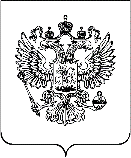 